República de ColombiaRama Judicial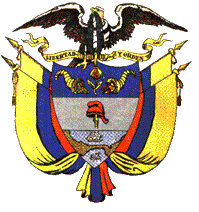 TRIBUNAL SUPERIOR DEL DISTRITO JUDICIAL DE BOGOTA       SALA  CIVILLA SECRETARÍA DE LA SALA CIVIL DEL TRIBUNAL SUPERIOR DEL DISTRITO JUDICIAL DE BOGOTÁ D.C.AVISAQue mediante providencia calendada   TRES (3) de JULIO de DOS MIL DIECIOCHO (2018), la H. Magistrada ADRIANA SAAVEDRA LOZADA, ADMITIÓ dentro de la acción de tutela instaurada por  NEMESIO BENAVIDEZ NIÑO contra de la OFICINA DE REGISTRO DE INSTRUMENTOS PUBLICOS ZONA SUR Y OTRO, con número de radicación  11001220300020180125200. Por lo tanto se pone en conocimiento A CUANTO TERCERO CON INTERESES CONSIDERE TENER DENTRO DEL PRESENTE ASUNTO.Se fija el presente aviso en la cartelera física de la Sala Civil del Tribunal Superior del Distrito Judicial de Bogotá D.C., por el término de un (1) día.SE FIJA EL 6 DE JULIO DE 2018 A LAS 08:00 A.M.VENCE: EL 6 DE JULIO DE 2018 A LAS 5:00 P.M.YESID SALVADOR CARDENAS BARACALDOSECRETARIOAC